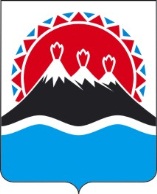 г. Петропавловск-Камчатский	«___» _____ 20___ года В соответствии с подпунктом 8 части 1, частями 2 и 4 статьи 8.3 Федерального закона от 26.12.2008 № 294-ФЗ «О защите прав юридических лиц и индивидуальных предпринимателей при осуществлении государственного контроля    (надзора)   и  муниципального  контроля»,  абзацем  шестым   пункта   1  статьи  6,  подпунктом  1.2 пункта 1 статьи 23, пунктом 1  статьи 23.1   Федерального   закона    от    22.11.1995   №  171-ФЗ   	«О государственном регулировании производства и оборота этилового спирта, алкогольной и спиртосодержащей продукции и об ограничении потребления (распития) алкогольной продукции»ПРИКАЗЫВАЮ:1. Утвердить Порядок оформления заданий на проведение мероприятий по контролю без взаимодействия с юридическими лицами и индивидуальными предпринимателями в форме систематического наблюдения за исполнением обязательных, в том числе лицензионных, требований в области розничной продажи алкогольной и спиртосодержащей продукции, а также оформления результатов проведения таких мероприятий согласно приложению.2. Настоящий приказ вступает в силу через 10 дней после его официального опубликования.Министр	                                                                   Д.А. КоростелевИсп. Агафонова Екатерина Сергеевна 8(4152) 201-488Согласовано Зам. Министра - начальник отдела торговли, лицензирования иконтроля алкогольной продукции                                                 О.Н. СмеянПриложение к приказу Министерства экономического развития и торговли Камчатского края от _________ №______Порядок оформления заданий на проведение мероприятий по контролю без взаимодействия с юридическими лицами и индивидуальными предпринимателями в форме систематического наблюдения за исполнением обязательных, в том числе лицензионных, требованийв области розничной продажи алкогольной и спиртосодержащей продукции, а также оформления результатов проведения таких мероприятий1. Настоящий порядок устанавливает правила оформления заданий на проведение мероприятий по контролю без взаимодействия с юридическими лицами и индивидуальными предпринимателями в форме систематического наблюдения за исполнением обязательных, в том числе лицензионных, требований в области розничной продажи алкогольной и спиртосодержащей продукции (далее – задание), а также результатов проведения таких мероприятий.2. Проект задания  подготавливает должностное лицо отдела торговли, лицензирования и контроля алкогольной продукции Министерства экономического развития и торговли Камчатского края (далее – должностное лицо) по форме согласно приложению № 1 к настоящему Порядку.3. Задание утверждается Министром экономического развития и торговли Камчатского края или заместителем Министра и регистрируется в журнале регистрации заданий согласно приложению № 2 к настоящему Порядку.4. Результаты мероприятий по контролю оформляются должностным лицом в виде служебной записки не позднее следующего рабочего дня после окончания проведения мероприятий по контролю. 5. При выявлении нарушений обязательных, в том числе лицензионных, требований должностным лицом, находящимся в командировке, информация об этом сообщается по номерам телефона 8 (4152) 46-10-23, 20-14-88, 22-98-17, 41-02-48. В таком случае служебная записка оформляется должностным лицом, принявшим телефонное сообщение, немедленно. 6. В случае выявления при проведении мероприятий по контролю нарушений обязательных, в том числе лицензионных, требований должностное лицо, проводившее мероприятие по контролю или принявшее телефонное сообщение подготавливает и направляет руководителю мотивированное представление согласно приложению № 3 к настоящему Порядку с информацией о выявленных нарушениях обязательных, в том числе лицензионных, требований для принятия решения о назначении внеплановой выездной проверки юридического лица, индивидуального предпринимателя по основаниям, указанным в пункте 2 части 2 статьи 10 Федерального закона от 26.12.2008 № 294-ФЗ «О защите прав юридических лиц и индивидуальных предпринимателе при осуществлении государственного контроля (надзора) и муниципального контроля» (далее – Федеральный закона от 26.12.2008 № 294-ФЗ).7. В случае получения в ходе проведения мероприятий по контролю без взаимодействия с юридическими лицами, индивидуальными предпринимателями сведений о готовящихся нарушениях или признаках нарушения обязательных, в том числе лицензионных, требований, указанных в частях 5 - 7 статьи 8.2 Федерального закона от 26.12.2008 № 294-ФЗ, Министерство экономического развития и торговли Камчатского края направляет юридическому лицу, индивидуальному предпринимателю предостережение о недопустимости нарушения обязательных, в том числе лицензионных, требований.ТИПОВАЯ ФОРМАЗАДАНИЕна проведение мероприятий по контролю без взаимодействия с юридическими лицами и индивидуальными предпринимателями в форме систематического наблюдения за исполнением указанными лицами обязательных, в том числе лицензионных, требований в области розничной продажи алкогольной и спиртосодержащей продукции«____»_____________20___года					          №_________г. Петропавловск-Камчатский В соответствии с подпунктом 8 части 1, частями 2 и 4 статьи 8.3 Федерального закона от 26.12.2008 № 294-ФЗ «О защите прав юридических лиц и индивидуальных предпринимателей при осуществлении государственного контроля (надзора) и муниципального контроля», абзацем шестым пункта 1 статьи 6, подпунктом 1.2. пункта 1 статьи 23, пунктом 1 статьи 23.1 Федерального закона от 22.11.1995 № 171-ФЗ «О государственном регулировании производства и оборота этилового спирта, алкогольной и спиртосодержащей продукции и об ограничении потребления (распития) алкогольной продукции»:1. Поручить______________________________________________________________________________________________________________________ (указывается должность, фамилия, имя и отчество уполномоченного должностного лица и формулировка - провести мероприятия по контролю без взаимодействия с юридическими лицами и индивидуальными предпринимателями  в форме систематического наблюдения за исполнением указанными лицами обязательных, в том числе лицензионных, требований в области розничной продажи алкогольной и спиртосодержащей продукции (далее – мероприятия по контролю)2. Предмет проведения мероприятий по контролю:_____________________________________________________________________________________ (указываются виды обязательных, в том числе лицензионных, требований: розничная продажа алкогольной продукции при наличии соответствующей лицензии; розничная продажа алкогольной продукции при наличии на ней маркировки федеральными специальными марками и акцизными марками, а также маркировки подлинными федеральными специальными марками и акцизными марками; розничная продажа алкогольной продукции по ценам не ниже цен, установленных уполномоченным Правительством Российской Федерации федеральным органом исполнительной власти; розничная продажа алкогольной продукции с соблюдением ограничений по ее продаже в определенные дни и по времени; розничная продажа алкогольной продукции с фиксацией и передачей сведений в единую государственную автоматизированную информационную систему учета объема производства и оборота этилового спирта, алкогольной и спиртосодержащей продукции; соблюдение запрета на розничную продажу спиртосодержащей пищевой продукции; соблюдение индивидуальными предпринимателями запрета на розничную продажу алкогольной продукции, за исключением пива и пивных напитков, сидра, пуаре и медовухи для индивидуальных предпринимателей 3. Способы проведения мероприятий по контролю:_____________________________________________________________________________________ (указываются способы проведения мероприятий по контролю: посещение торговых объектов, визуальный бесконтактный осмотр витрин, прилавков, стеллажей и т.п. торговых объектов с алкогольной продукцией, визуальный бесконтактный осмотр алкогольной продукции, находящейся на витринах, прилавках, стеллажах и т.п. торговых объектов, визуальный бесконтактный осмотр информации, которая размещена для покупателей в торговом объекте («уголка покупателя (потребителя»), наблюдение за непосредственным отпуском потребителям алкогольной продукции (указываются все перечисленные способы)4. Территория(ии) муниципального(ых) образования(ий) Камчатского края, на которой(ых) будут проводиться мероприятия по контролю:__________________________________________________________________________ (указывается наименование муниципального(ых) образования(ий) Камчатского края)5. Лица, в отношении которых проводятся мероприятия по контролю – юридические лица и индивидуальные предприниматели, осуществляющие розничную продажу алкогольной и спиртосодержащей продукции, в том числе на основании соответствующих лицензий.6. К проведению мероприятия по контролю приступить с_____________ (указать дату)Мероприятие по контролю окончить не позднее___________________        (указать дату)Время проведения мероприятий по контролю в пределах срока проведения мероприятия по контролю с______________ по ______________.                                                                                                                (указать часы и минуты) 7. Оформить результаты проведения мероприятий по контролю в срок не позднее__________________________.  	(указать дату)Приложение № 2 к Порядку оформления заданий на проведение мероприятий по контролю без взаимодействия с юридическими лицами и индивидуальными предпринимателями в форме систематического наблюдения за исполнением обязательных, в том числе лицензионных, требований в области розничной продажи алкогольной и спиртосодержащей продукции, а также оформления результатов проведения таких мероприятийЖУРНАЛрегистрации  заданий на проведение мероприятий по контролю без взаимодействия с юридическими лицами и индивидуальными предпринимателями в форме систематического наблюдения за исполнением обязательных, в том числе лицензионных, требований в области розничной продажи алкогольной и спиртосодержащей продукции, а также оформления результатовпроведения таких мероприятийПриложение № 3 к Порядку оформления заданий на проведение мероприятий по контролю без взаимодействия с юридическими лицами и индивидуальными предпринимателями в форме систематического наблюдения за исполнением обязательных, в том числе лицензионных, требований в области розничной продажи алкогольной и спиртосодержащей продукции, а также оформления результатов проведения таких мероприятийТИПОВАЯ ФОРМАМОТИВИРОВАННОЕ ПРЕДСТАВЛЕНИЕо необходимости проведения внеплановой проверки№ ________                                                                         «___» _________ 20__ г.Кому: _____________________________________________________________.                                     (Наименование органа и ФИО должностного лица)В результате (указать нужное): ___________________________________________________________________________________________________________- систематического  наблюдения  за  исполнением  обязательных требований  в области розничной продажи алкогольной и спиртосодержащей продукции;- рассмотрения   поступивших   в  Министерство экономического развития и торговли Камчатского края обращений   и   заявлений   граждан,  в  том  числеиндивидуальных  предпринимателей,  юридических  лиц,  информации от органов государственной   власти,   органов  местного  самоуправления,  из  средств массовой  информации  в отношении (наименование юридического лица, фамилия, имя,  отчество  (последнее  -  при наличии) индивидуального предпринимателя (ОГРН/ОГРНИП, ИНН) от (указать юридическое или физическое лицо, от которого поступило заявление/обращение, входящий номер и дата поступления документа, СМИ - дата публикации, номер издания),- предварительной    проверки    поступивших   в  Министерство экономического развития и торговли Камчатского края обращений  и заявлений граждан, в том числе  индивидуальных  предпринимателей,  юридических  лиц,  информации  от органов государственной власти, органов местного самоуправления, из средств массовой  информации  в отношении (наименование юридического лица, фамилия, имя,  отчество  (последнее - при наличии)  индивидуального  предпринимателя (ОГРН/ОГРНИП,  ИНН))  от  (указать  юридическое  или  физическое  лицо,  от которого  поступило  заявление/обращение, входящий номер и дата поступления документа, СМИ - дата публикации, номер издания)Были получены данные о фактах (указать нужное): __________________________________________________________________________________________- возникновение угрозы причинения вреда жизни, здоровью граждан;- причинение вреда жизни, здоровью граждан. Выражающиеся в следующем: ____________________________________________________________________________________________________________(указать обстоятельства, свидетельствующие о возникновении угрозы или причинения вреда жизни, здоровью граждан в результате выявленных нарушений)На  основании   вышеизложенного  прошу  принять  решение  о  назначении внеплановой  документарной и (или) выездной (указать нужное)  проверки в отношении _________________________________________________________(указать наименование юридического лица, фамилия, имя, отчество (последнее - при наличии) индивидуального предпринимателя (ОГРН/ОГРНИП, ИНН) _________________________   _________________ /______________________/                (должность)                                                                     подпись                                                                 ФИОМИНИСТЕРСТВО ЭКОНОМИЧЕСКОГО РАЗВИТИЯ И ТОРГОВЛИ КАМЧАТСКОГО КРАЯПРИКАЗ № Об утверждении Порядка оформления заданий на проведение мероприятий по контролю без взаимодействия с юридическими лицами и индивидуальными предпринимателями в форме систематического наблюдения за исполнением обязательных, в том числе лицензионных, требований в области розничной продажи алкогольной и спиртосодержащей продукции, а также оформления результатов проведения таких мероприятийПриложение № 1 к Порядку оформления заданий на проведение мероприятий по контролю без взаимодействия с юридическими лицами и индивидуальными предпринимателями в форме систематического наблюдения за исполнением обязательных, в том числе лицензионных, требований в области розничной продажи алкогольной и спиртосодержащей продукции, а также оформления результатов проведения таких мероприятийУТВЕРЖДАЮУказывается должность должностного лица, утверждающего задание_____________инициалы, фамилия№ п/пдатаФИО должностного лицаПредмет проведения мероприятий по контролюРезультат12345СОГЛАСОВАННОМинистр экономического развития и торговли Камчатского края________________ /________/     подпись                        ФИО«_____» ___________ 20____ года